О внесении изменений в  Постановление администрации сельского поселения Александровка муниципального района Большеглушицкий Самарской области от 02.11.2018 г. № 89 «Об утверждении муниципальной  программы «Благоустройство и озеленение территории сельского поселения Александровка муниципального района Большеглушицкий Самарской области на 2018-2024 годы»

Руководствуясь Федеральным законом от 06.10.2003 г. № 131-ФЗ «Об общих принципах организации местного самоуправления в Российской Федерации» и Уставом сельского поселения Александровка муниципального района Большеглушицкий Самарской области администрация сельского поселения Александровка муниципального района Большеглушицкий Самарской областиПОСТАНОВЛЯЕТ:1. Внести в  Постановление администрации сельского поселения Александровка муниципального района Большеглушицкий Самарской области от 02.11.2018 г. № 89 «Об утверждении муниципальной  программы «Благоустройство и озеленение территории сельского поселения Александровка муниципального района Большеглушицкий Самарской области на 2018-2024 годы»
следующие изменения:1.1. В Паспорте программы раздел «Объёмы и источники финансирования» изложить в новой редакции:«Объёмы и источники финансирования»1.2. раздел 8. Мероприятий по реализации  программы изложить в новой редакции:«8. Мероприятий по реализации  программы изложить в новой редакции4. Опубликовать настоящее постановление в газете «Александровские Вести» и разместить на официальном сайте администрации сельского поселения Александровка муниципального района Большеглушицкий Самарской области http://adm-aleksandrovka.ru в сети Интернет. 5.  Настоящее постановление вступает  в силу   после его  официального опубликования.

Глава сельского поселения Александровка                                                                                                      А.И.Горшков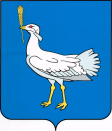           МУНИЦИПАЛЬНОЕУЧРЕЖДЕНИЕАДМИНИСТРАЦИЯСЕЛЬСКОГО ПОСЕЛЕНИЯ АЛЕКСАНДРОВКА    МУНИЦИПАЛЬНОГО РАЙОНАБОЛЬШЕГЛУШИЦКИЙСАМАРСКОЙ ОБЛАСТИРоссия, 446194 Самарская обл.,Большеглушицкий район,с. Александровка,ул. Центральная, д. 5тел. 43-2-56; 43-2-86ПОСТАНОВЛЕНИЕот 14 ноября 2019 г.   № 119с. АлександровкаОбъемы и источники финансированияОбъём средств на реализацию Программы составляет – 16123.80тыс. руб., в том числе по годам: 2018 год – 4112,50 тыс. рублей, 2019 год – 2056,90 тыс. рублей, 2020 год –2056,90,00 тыс. рублей, 2021 год –2089.0 тыс. рублей, 2022 год –1977.30 тыс. рублей, 2023 год – 1977.30  тыс. рублей, 2024 год –1977.30 тыс. рублейИсточники финансирования Программы: - бюджет сельского поселения Александровка № п/пМероприятияИсточники финансированияСроки исполненияВсего (тыс. руб)Объем финансирования по годамОбъем финансирования по годамОбъем финансирования по годамОбъем финансирования по годамОбъем финансирования по годамОбъем финансирования по годамОбъем финансирования по годамОтветственный исполнитель№ п/пМероприятияИсточники финансированияСроки исполненияВсего (тыс. руб)2018201920202021202220232024Ответственный исполнитель1Очистка территории парка в с.Александровка и ул. Центральная от сухих деревьевИз средств бюджета сельского поселения Александровка2018-202450,00050,0000000 глава сельского поселения2Посадка деревьев и кустарников Из средств бюджета сельского поселения Александровка2018-2024180,00030,0030,0030,0030,0030,0030,00глава сельского поселения3Приобретение и установка скамеек, урнИз средств бюджета сельского поселения Александровка2018-2024180,00030,0030,0030,0030,0030,0030,00глава сельского поселения4Ремонт ограждения парка в с.АлександровкаИз средств бюджета сельского поселения Александровка2018-202400000000глава сельского поселения5Приобретение установка светильников уличного освещенияИз средств бюджета сельского поселения Александровка2018-2024525,0045,0080,0080,0080,0080,0080,0080,00глава сельского поселения6Ремонт изгороди у здания администрации сельского поселения АлександровкаИз средств бюджета сельского поселения Александровка2018-202400000000глава сельского поселения7Уборка сорной растительности на улицахИз средств бюджета сельского поселения Александровка2018-20241865,60315,60300,00250,00250,00250,00250,00250,00глава сельского поселения8Содержание и ремонт дорог общего пользования на территории поселенияИз средств бюджета сельского поселения Александровка2018-20244836,503086,50250,00300,00300,00300,00300,00300,00глава сельского поселения9Софинансирование ремонта дорогИз средств бюджета сельского поселения Александровка2018-2024191,80101,8090,0000000глава сельского поселения10Организация сбора и вывоза бытовых отходов и мусораИз средств бюджета сельского поселения Александровка2018-20241200,000200,00200,00200,00200,00200,00200,00глава сельского поселения11Уличное освещениеИз средств бюджета сельского поселения Александровка2018-20242363,30338,00249,30355,20355,20355,20355,20355,20глава сельского поселения12Приобретение детских площадокИз средств бюджета сельского поселения Александровка2018-2024400,000080,0080,0080,0080,0080,00глава сельского поселения13Прочие мероприятияИз средств бюджета сельского поселения Александровка2018-20241928,70225,60777,60568,60540,4652,10652,10652,10глава сельского поселения14Софинансирование строительства хоккейной площадкиИз средств бюджета сельского поселения Александровка2018-202400000000глава сельского поселенияИТОГО:ИТОГО:16123.804112,52056,902056,902089,01977,301977,301977,30